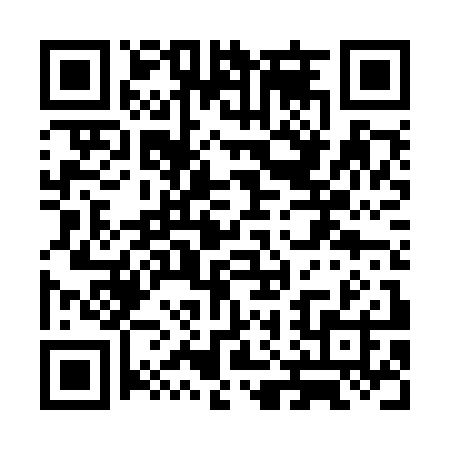 Prayer times for Port Bonython, AustraliaWed 1 May 2024 - Fri 31 May 2024High Latitude Method: NonePrayer Calculation Method: Muslim World LeagueAsar Calculation Method: ShafiPrayer times provided by https://www.salahtimes.comDateDayFajrSunriseDhuhrAsrMaghribIsha1Wed5:286:5212:163:175:396:592Thu5:296:5312:163:165:386:583Fri5:306:5412:163:165:386:574Sat5:306:5512:163:155:376:565Sun5:316:5512:163:145:366:556Mon5:326:5612:163:135:356:557Tue5:326:5712:163:135:346:548Wed5:336:5712:163:125:336:539Thu5:336:5812:153:115:326:5210Fri5:346:5912:153:115:326:5211Sat5:357:0012:153:105:316:5112Sun5:357:0012:153:105:306:5013Mon5:367:0112:153:095:296:5014Tue5:367:0212:153:085:296:4915Wed5:377:0212:153:085:286:4916Thu5:377:0312:153:075:276:4817Fri5:387:0412:153:075:276:4818Sat5:397:0512:153:065:266:4719Sun5:397:0512:163:065:256:4720Mon5:407:0612:163:055:256:4621Tue5:407:0712:163:055:246:4622Wed5:417:0712:163:055:246:4523Thu5:417:0812:163:045:236:4524Fri5:427:0912:163:045:236:4525Sat5:427:0912:163:035:226:4426Sun5:437:1012:163:035:226:4427Mon5:437:1012:163:035:226:4428Tue5:447:1112:163:025:216:4429Wed5:447:1212:163:025:216:4330Thu5:457:1212:173:025:216:4331Fri5:457:1312:173:025:206:43